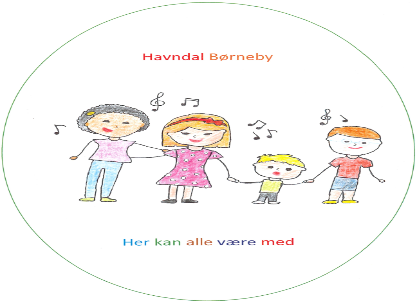 Høringssvar – den nye budgettildelingsmodel:I forhold til den nuværende budgettildeling står skoledelen i Havndal Børneby til at miste det, der svarer til 3 stillinger. Vi kan se, at dette primært skyldes, at man i denne nye model ikke har grundtildelinger til: sekretær, ledelse (ud over skoleleder), lærer-/pædagogsamarbejdet i indskolingen mm. Ved at tildele efter elevtal vil det særligt have konsekvenser i på de mindre institutioner. Vi kan være bekymret for følgende:Vi er ikke sikret midler til lærer-/pædagogsamarbejdet i indskolingen i en grundtildeling – det har den konsekvens, at vi ikke kan være sikre på, at der er midler til dette – vi skal fortsat betale for de elever, vi har ude af huset i specialtilbud. Der er en klar evidens for, at netop lærer-/pædagogsamarbejdet virker og har en god effekt i forhold til inklusionstænkningen.Skolen for alle – vores mellemrumstilbud/-klasser på skolerne er en udløber af dette projekt – også en inklusionsfremmende tænkning. Igen kan vi være usikre på, om vi kan have midler til at opretholde dette tilbud til eleverne. Vi er godt klar over, at en lavere klassekvotient på skolen gør, at vores forudsætninger for inklusion er betydeligt anderledes, men hvor om alting er, så er der også på de små skoler fortsat elever, der ikke kan rumme en skoledag i en klasse og som netop har mellemrumstilbuddet, som deres pusterum. Kunne man lave en grundtildeling til alle skoler til en mellemrumsklasse, så vi alle er sikre på at kunne oprette dette tilbud. Udgiften til oprettelse af et mellemrumstilbud er den samme uanset skolestørrelse.En elev i specialtilbud koster i den nye model 200.000 kr. for den enkelte skole, uanset skolestørrelse, derfor bliver prisen for en specialelev forholdsmæssigt højere for de små skoler (de små skoler får tildelt mindre til inklusion, når det er elevtallet, der regulerer tildeling).I forbindelse med index-100`s modellen variabler har vi svært ved at få øje på de børn, der ikke diagnosticeres men er sager i familieafdelingen, sundhedsplejen, tandplejen og PPR alligevel. Sager, der fylder en del på skolerne men ser ud til ikke at være en del af variablerne. Her tænker vi på følgende: Forældre med andet sprog end dansk, anbragte børn/plejefamilier, dårlig tandstatus/tandplejen, sundhedsplejens indsats v. f.eks. overvægt, plettet straffeattest/under kriminalforsorgen, aktivt fritidsliv. Det ligner en model, hvor børn puttes ind i en regnemaskine, hvor løn og beskæftigelse og diagnose fylder meget.Tallene i index-100 modellen opdateres hvert 2/3 år – der kan ske meget i et skoledistrikt på et år, som man så ikke får taget højde for. Der er ”kun” denne ene model – og vi spørger: er det nu den bedste? – hvilke billeder ville man få ved andre modeller?Forenkling:	Ja, den nye tildelingsmodel er gennemskuelig og forenklet, men forenkling skaber uretfærdighed, da visse udgifter til tiltag (f.eks. mellemrumstilbud, sekretær og viceskoleleder) er den samme uanset skolestørrelse, men forholdsmæssigt en stor opgave, økonomisk, for en mindre skole.Retfærdighed:	Dette afhænger i vores øjne af, om grundlaget er retfærdigt. Er det retfærdigt, at fjerne grundtildelinger til sekretærtid, viceskoleledertid, indskolingsmodellen osv. Udgiften til oprettelsen er ens for alle skoler, men forholdsmæssigt en noget større udgift for mindre skoler. Er det retfærdigt, at nogle skoler kan have en kantine, mens andre ikke kan? Er det retfærdigt, at skolerne tildeles ressourcer til specialundervisning efter elevtal men alle skolerne skal betale fuld og samme pris for en specialelev i specialtilbud? – vi ser forholdsmæssige skævheder, som kan få store konsekvenser for de mindre skoler.Gennemsigtighed:	Dette hænger meget godt sammen med forenkling – men der kan være en bagside ved forenkling – se under forenklingPå vegne af MED-udvalget og skolebestyrelsen ved Havndal BørnebyAnnette Nejmann-LaursenSkoleleder